TRIVIS - Střední škola veřejnoprávní a Vyšší odborná škola prevence kriminality 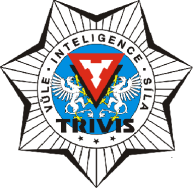 a krizového řízení Praha,s. r. o.Hovorčovická 1281/11 182 00  Praha 8 - Kobylisy OR  vedený Městským soudem v Praze, oddíl C, vložka 50353Telefon a fax: 283 911 561          E-mail : vos@trivis.cz                IČO 25 10 91 38Termíny zápočtů a zkoušek – JUDr. Mgr. Karel Horák1.AV a 1KPK – Právo - HovorčovickáPředtermín – 14.12.2023 – 10:00-12:00 – uč . 1AV21.12.2023 – 8:00 -11:00 – uč . 1AV4.1.2024 - 8:00 -11:00 – uč . 1AV11.1.2024 - 8:00 -11:00 – uč . 1AV2.AV a 2KPK  – Právo – termíny ĎáblicePředtermín – 15.12.2023 – 10:00-12:00 – uč . 2AV22.12.2023 – 8:00 -11:00 – uč . 2AV5.1.2024 - 8:00 -11:00 – uč . 2AV12.1.2024 - 8:00 -11:00 – uč . 2AV